                 1-Do Login 	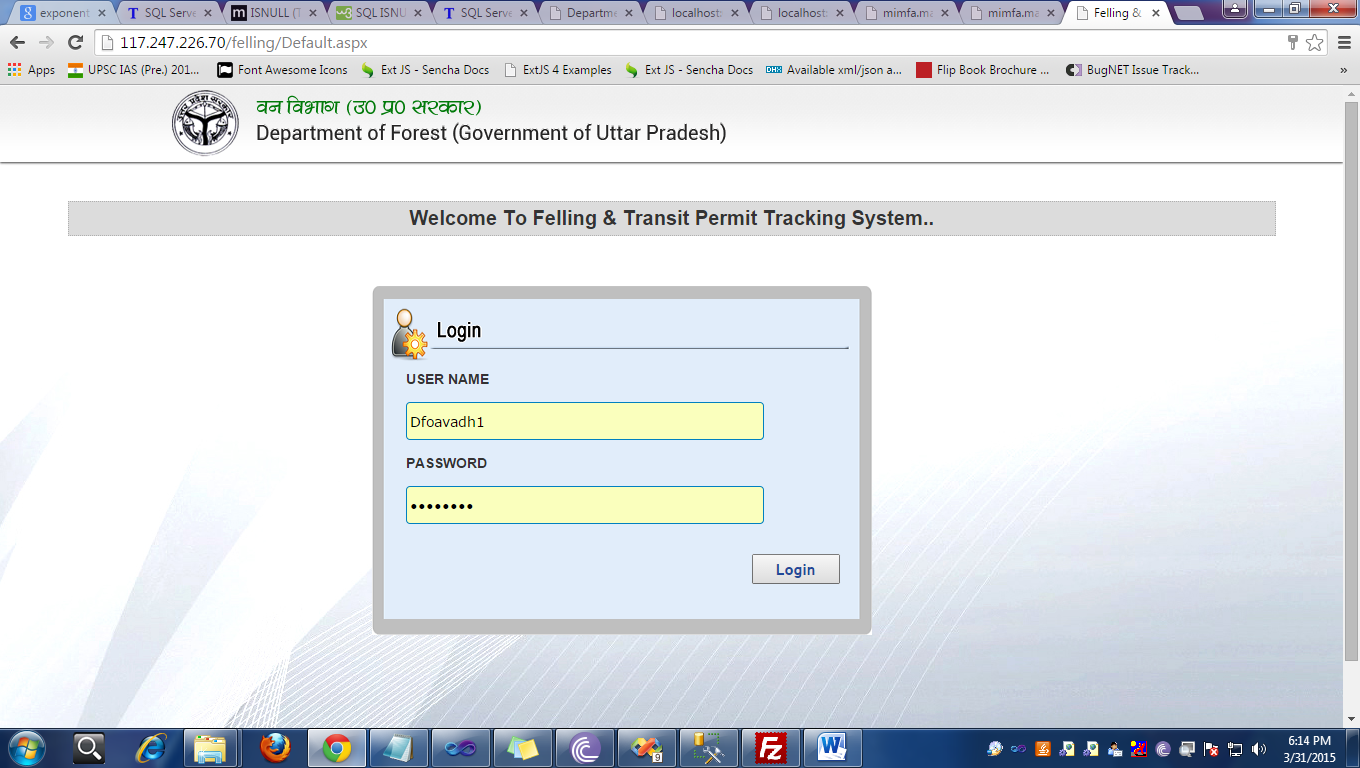 2-  Select Which Part You Want to go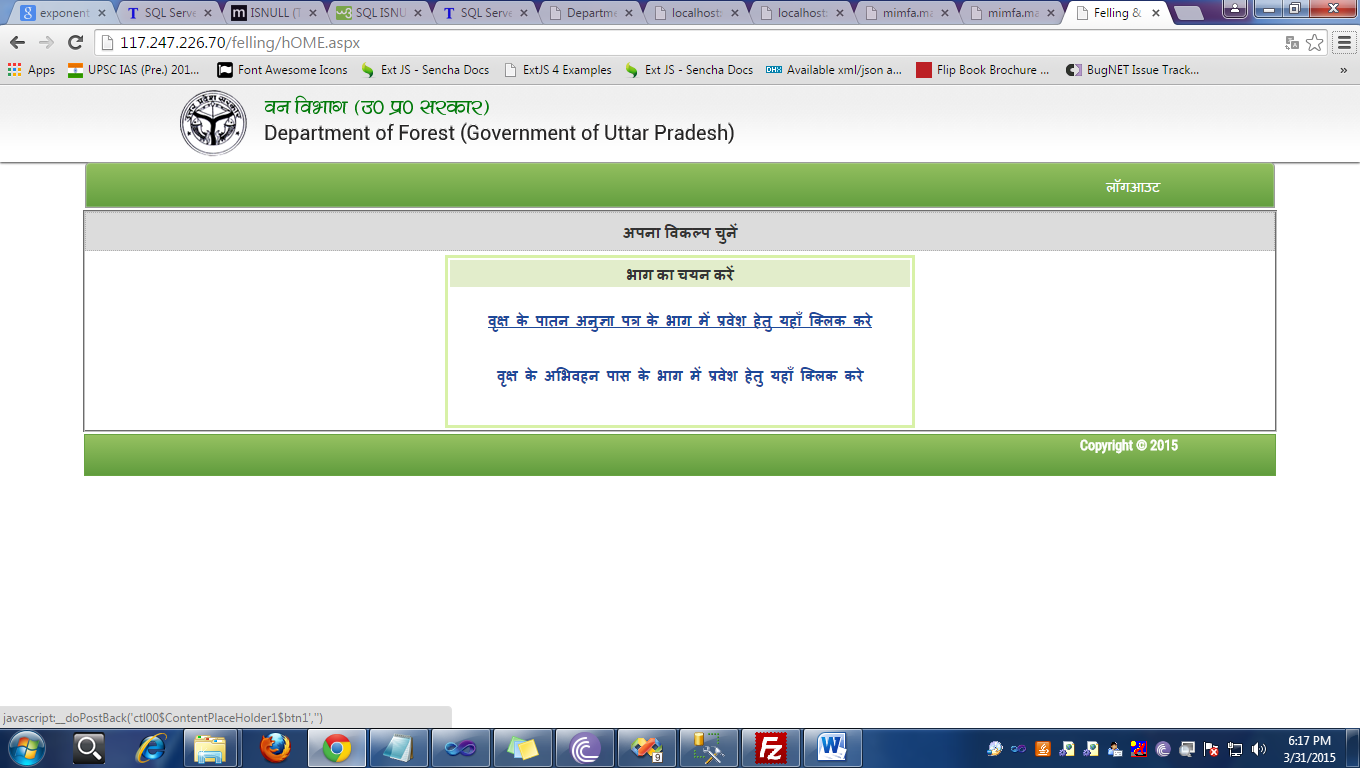 3- Select Panel 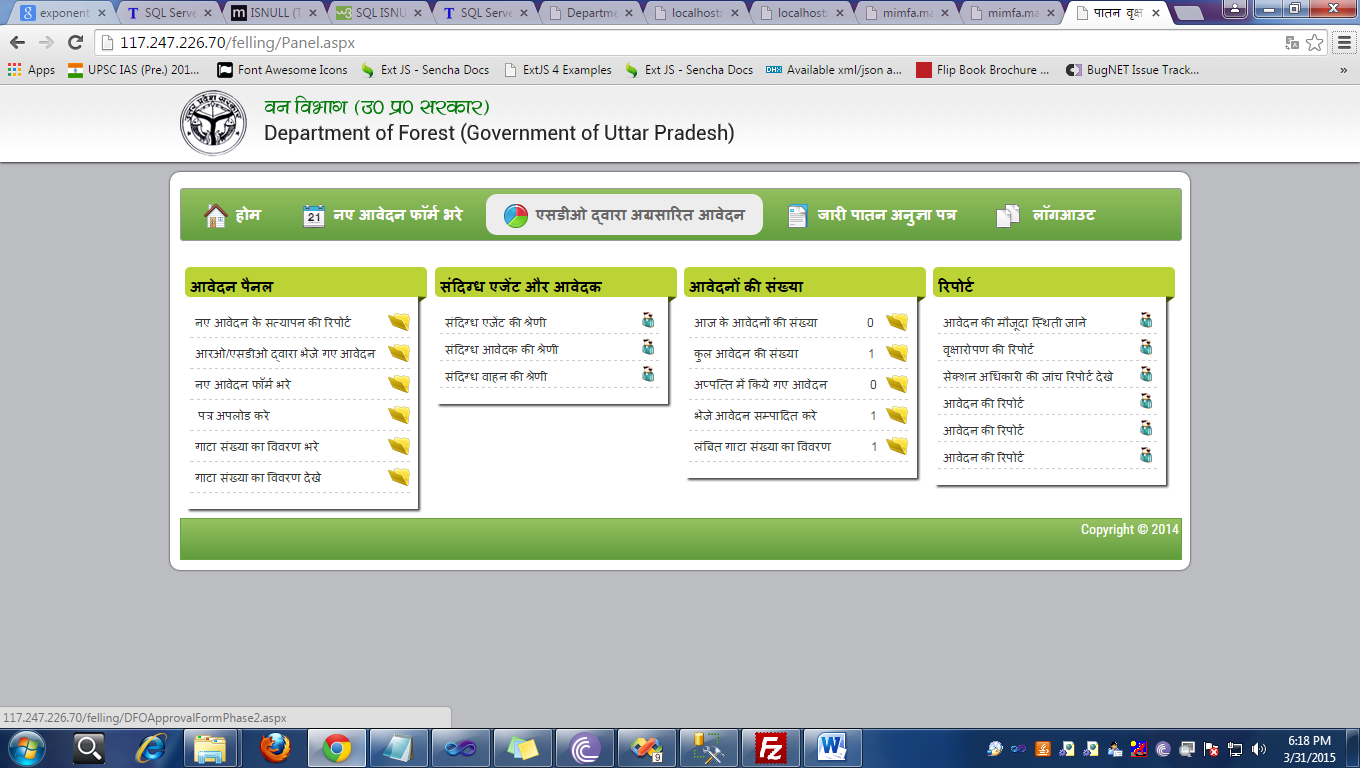 4- For Master Entry go in Master 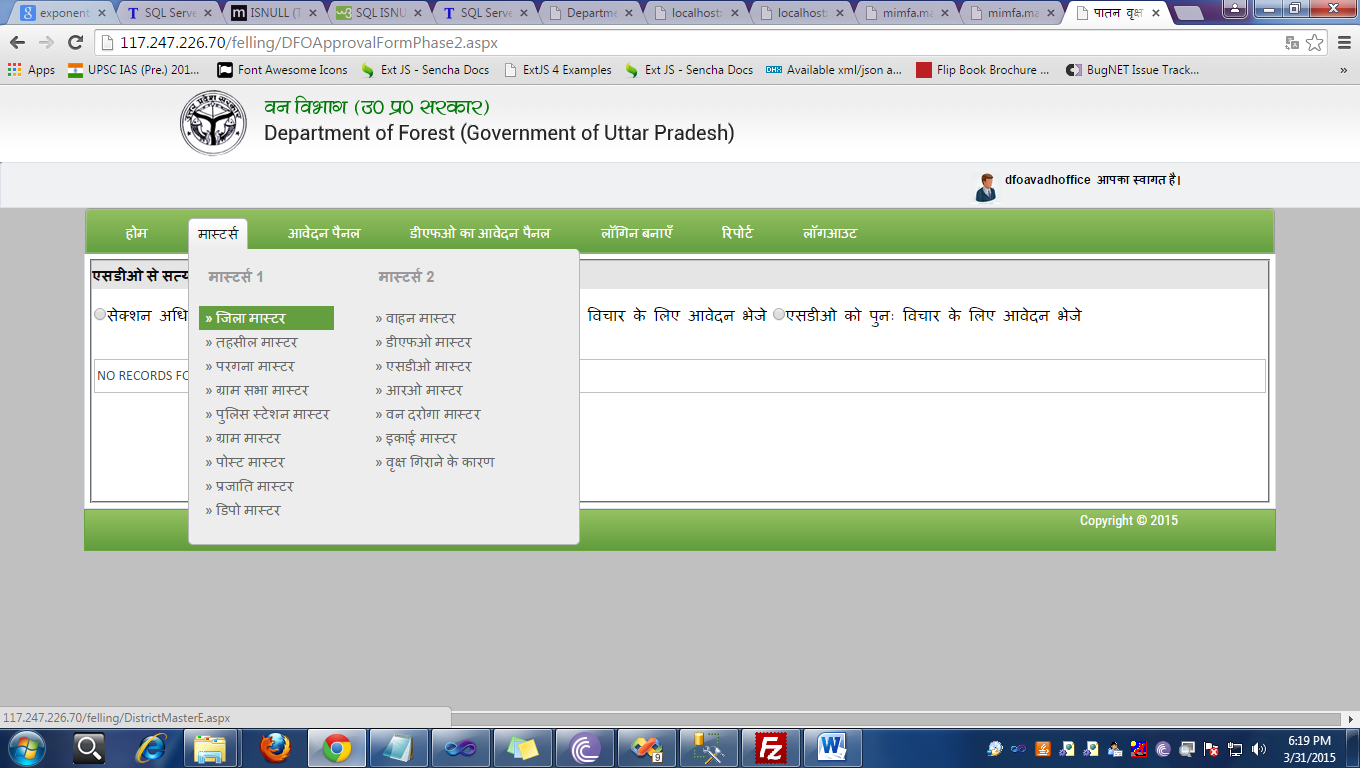 5-  For District Master Entry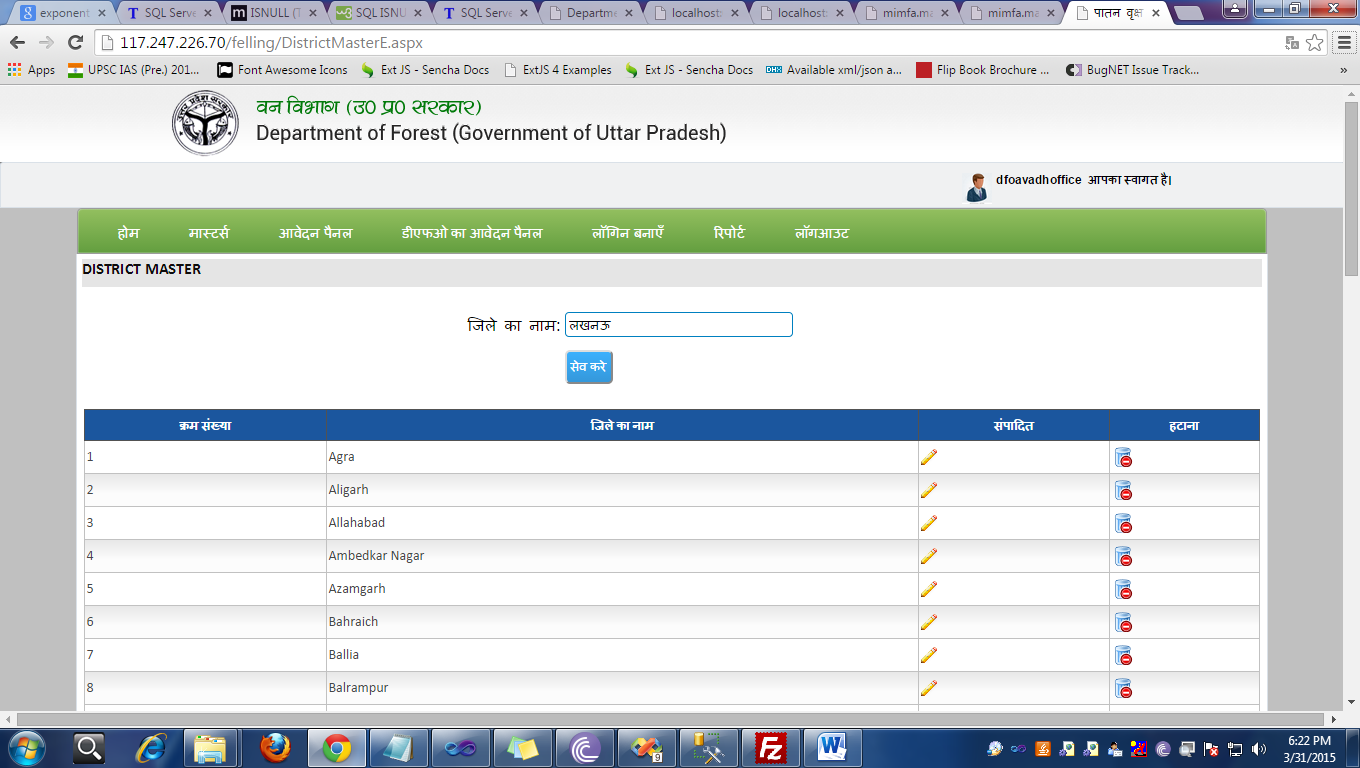 6- For Tehsil Master Entry 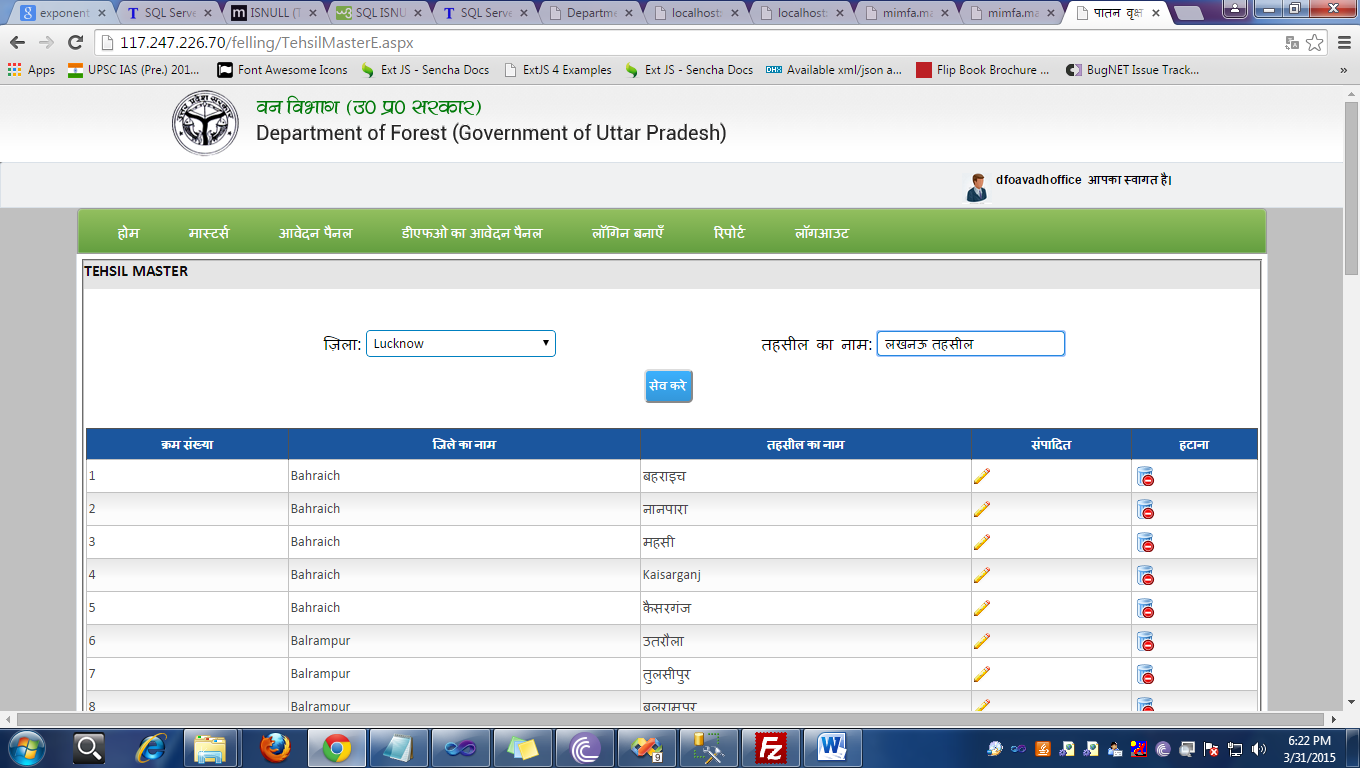 7- For Pargana Master Entry 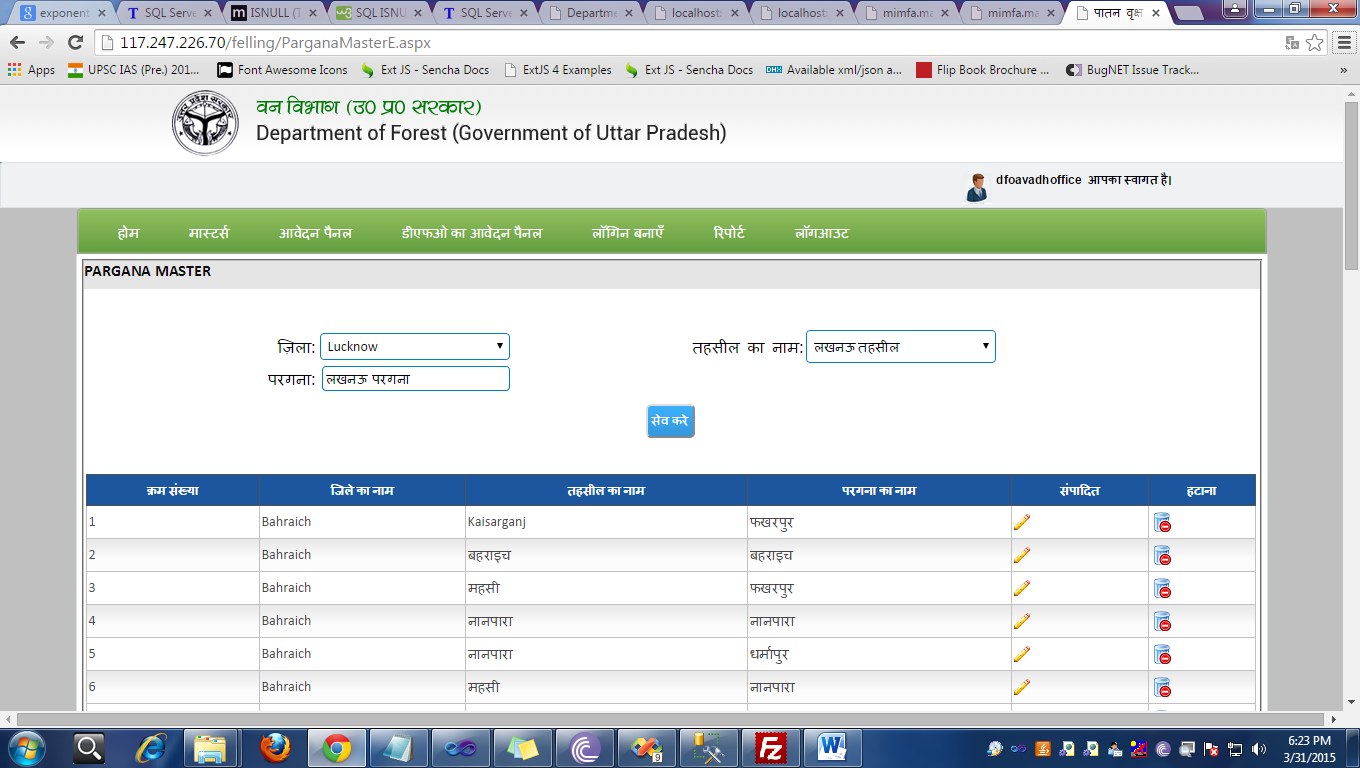 8- For Gram Shabha Entry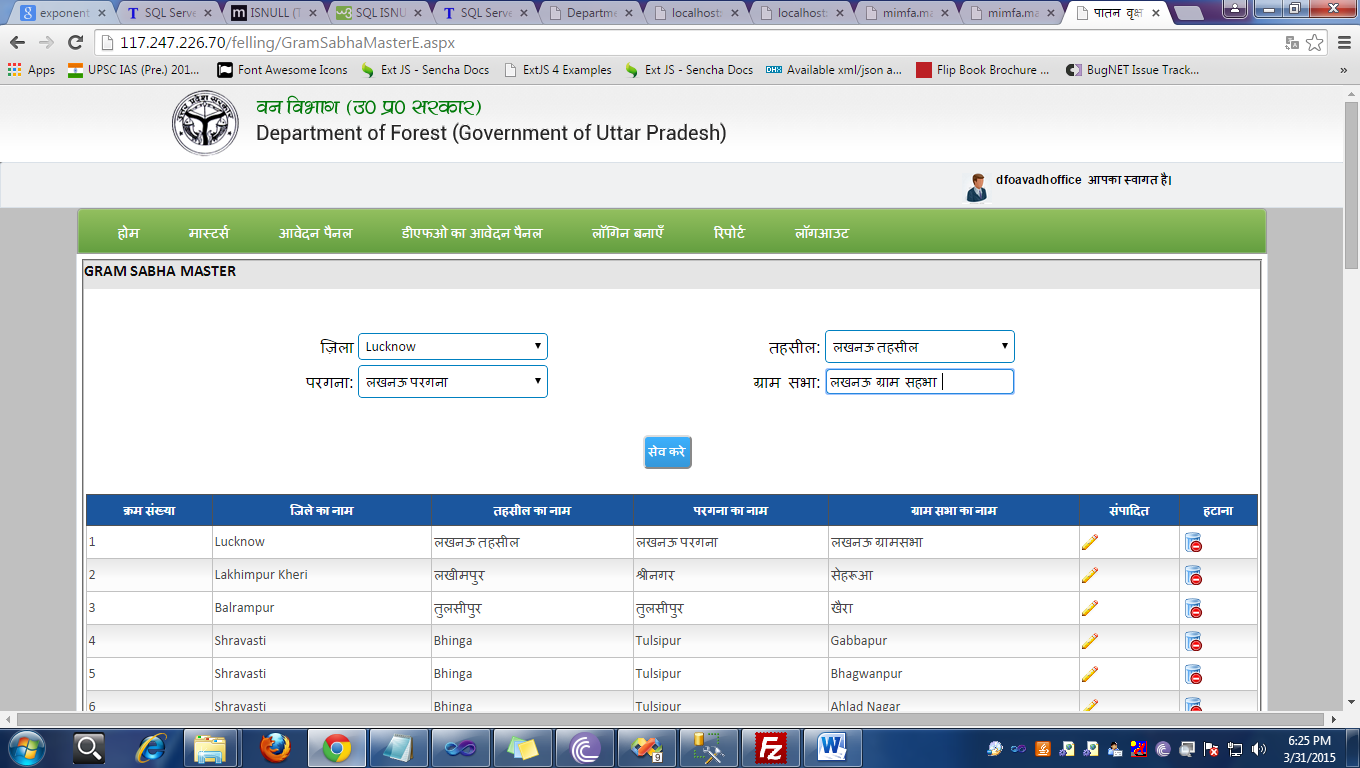 9- For PolicaStation Master Entry 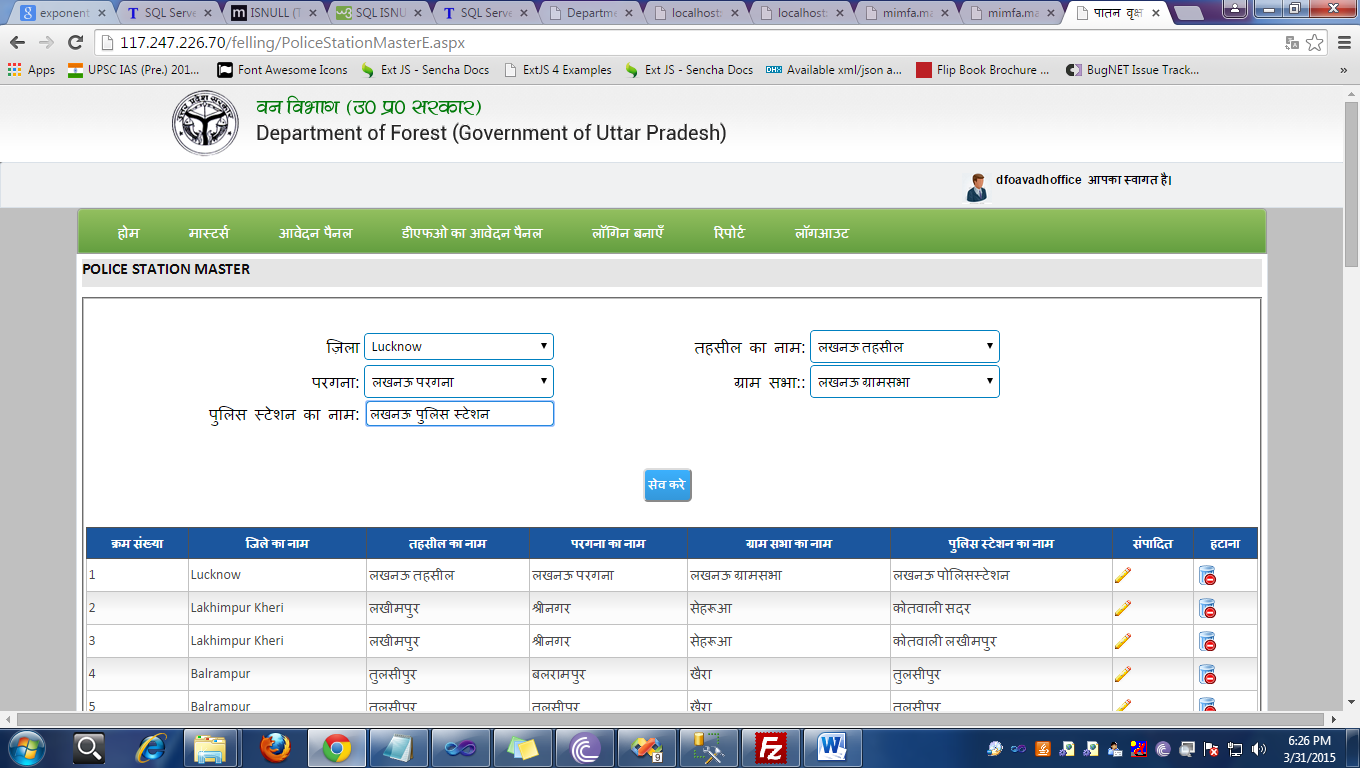 10- For Village Master 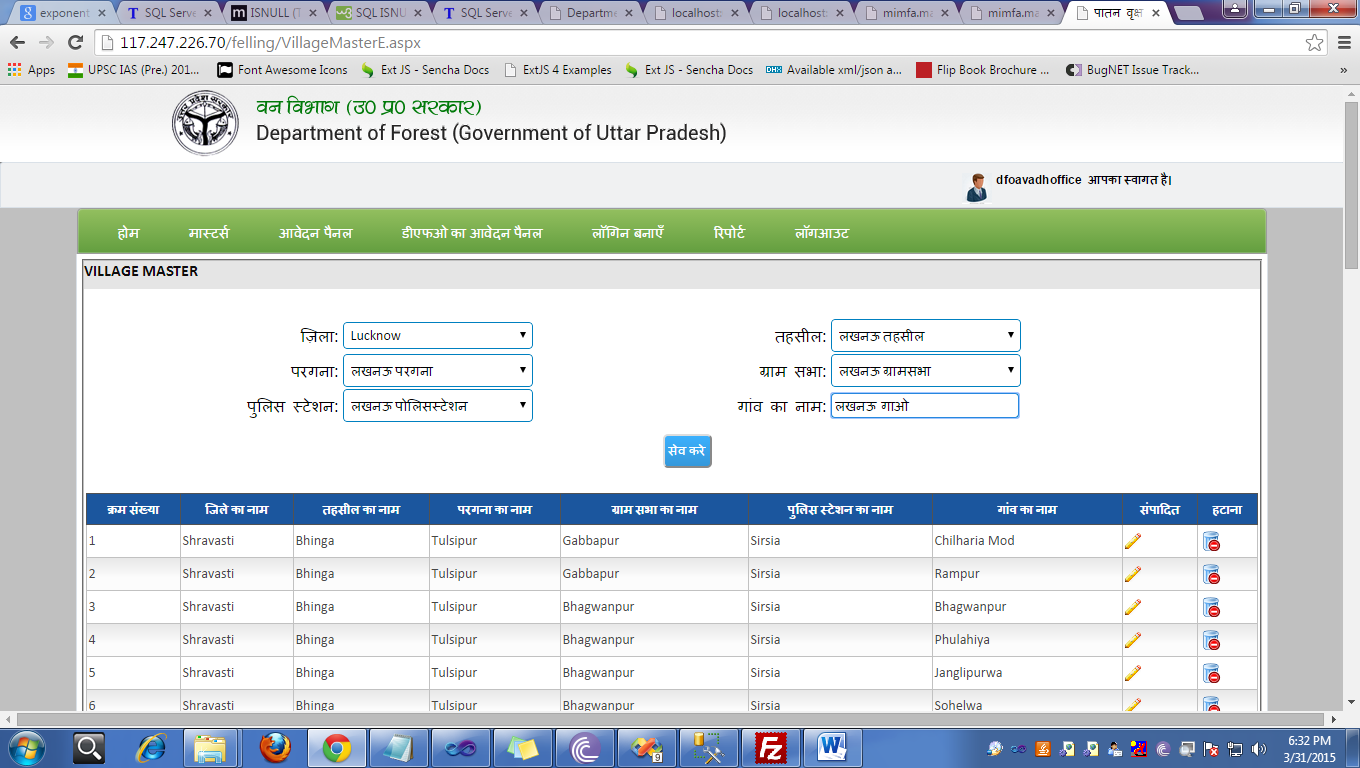 11- For Post Master 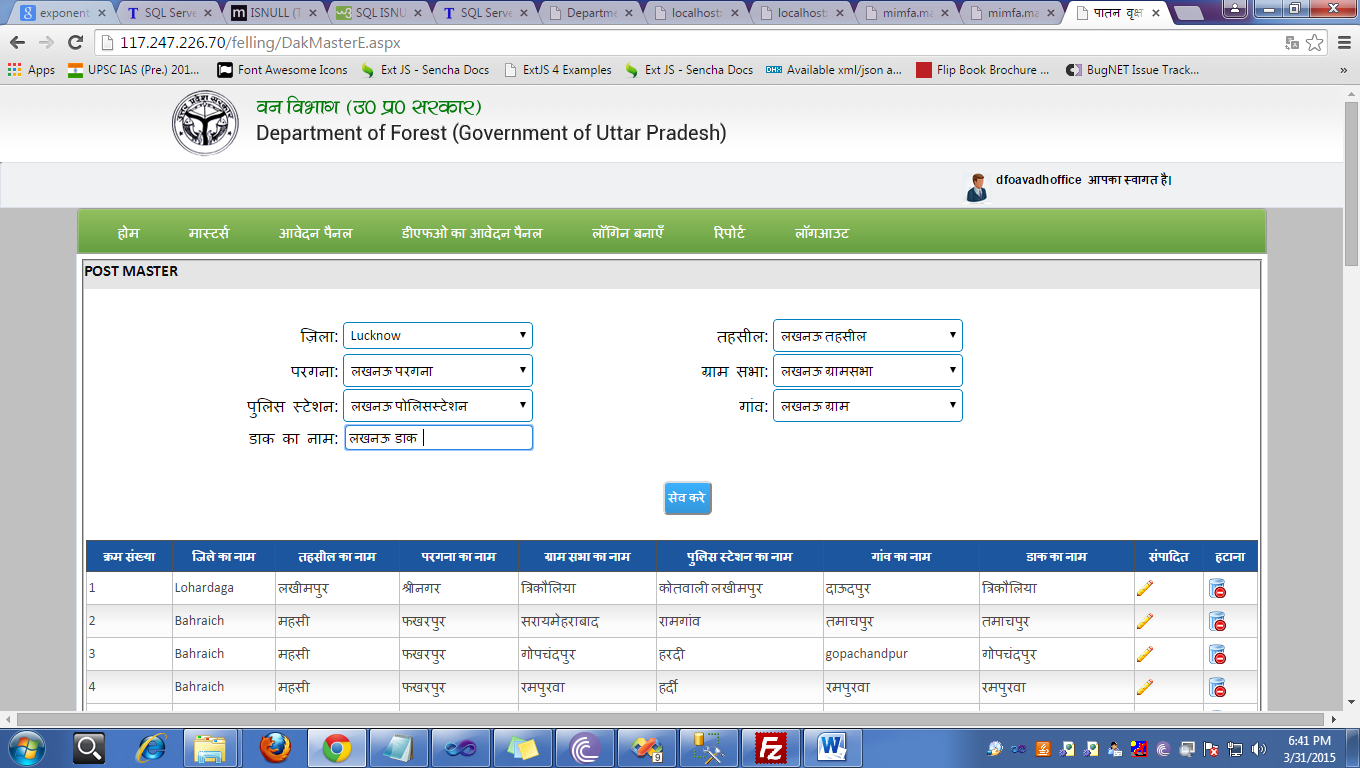 12- For Species Master 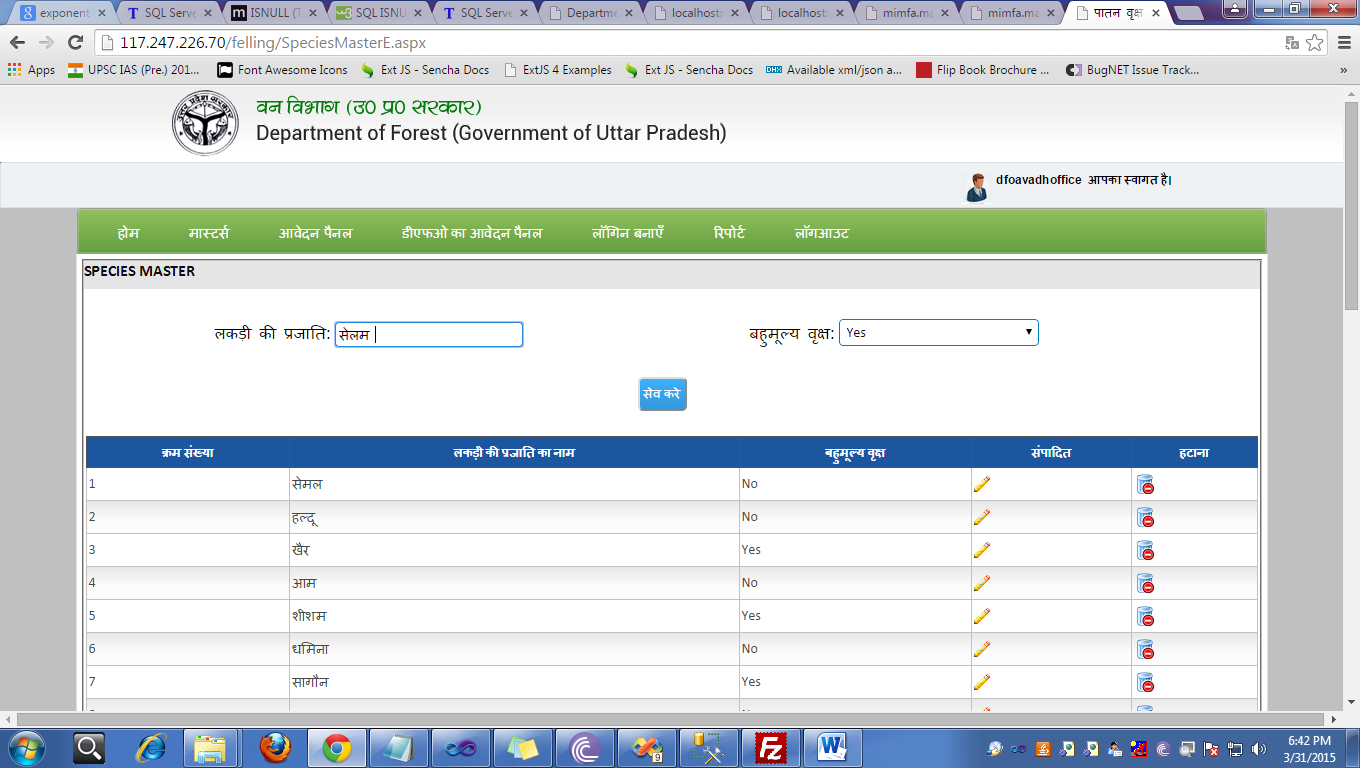 13-For Depot Master 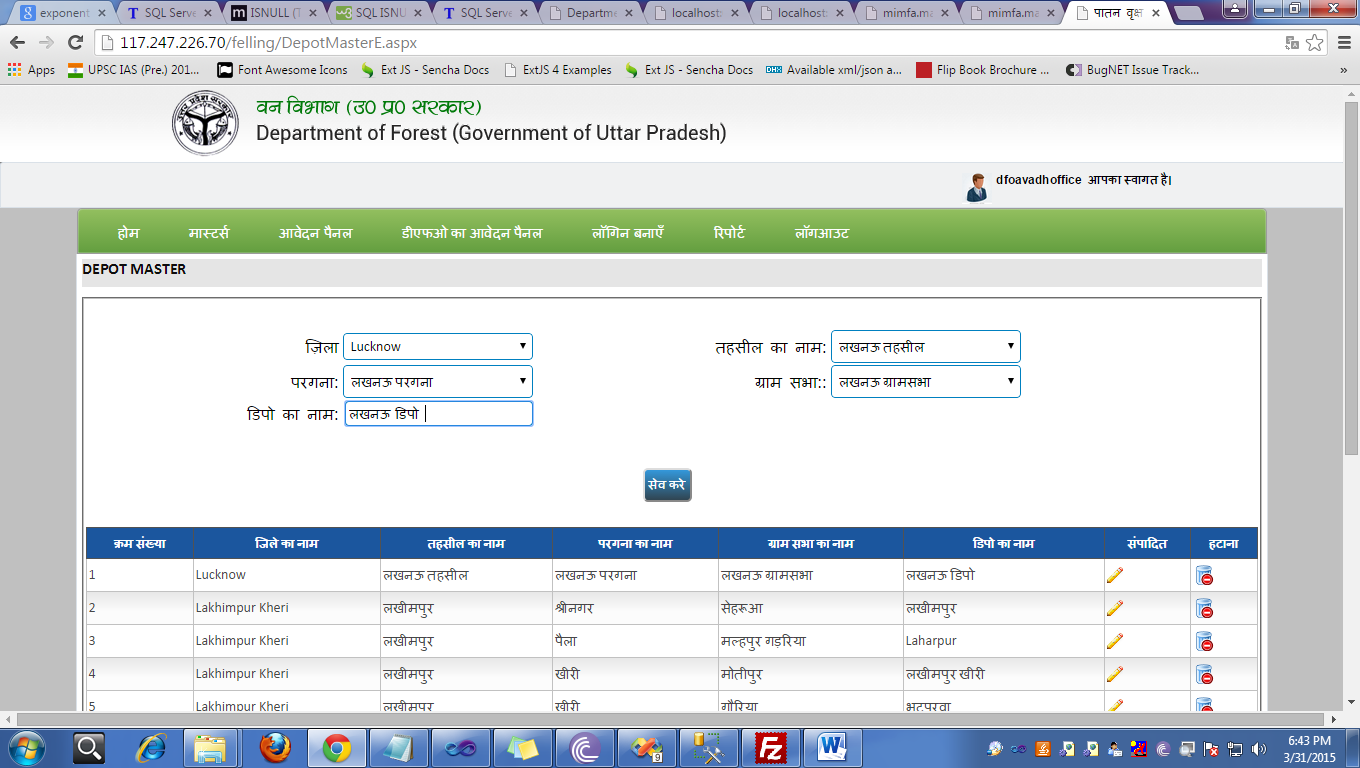 14- For Vehicle Master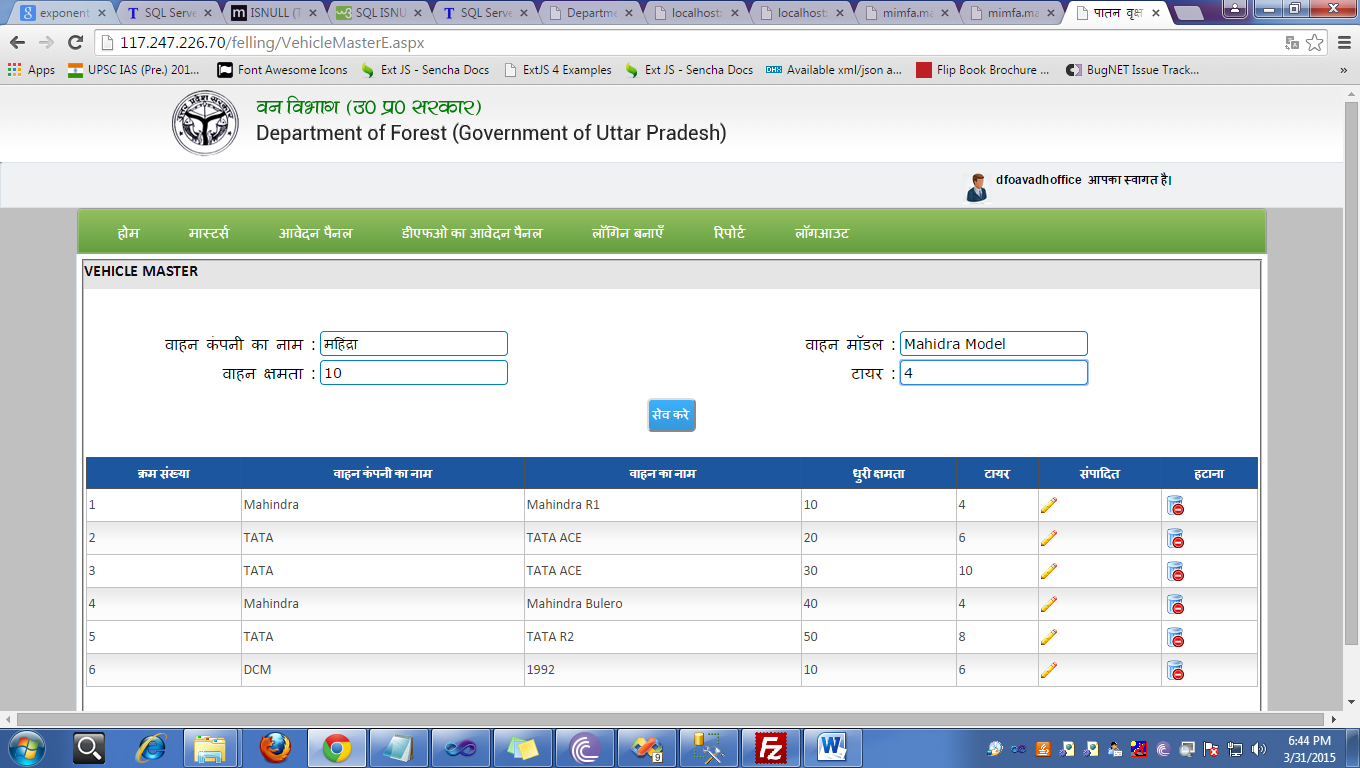 15- For Dfo Master Entry 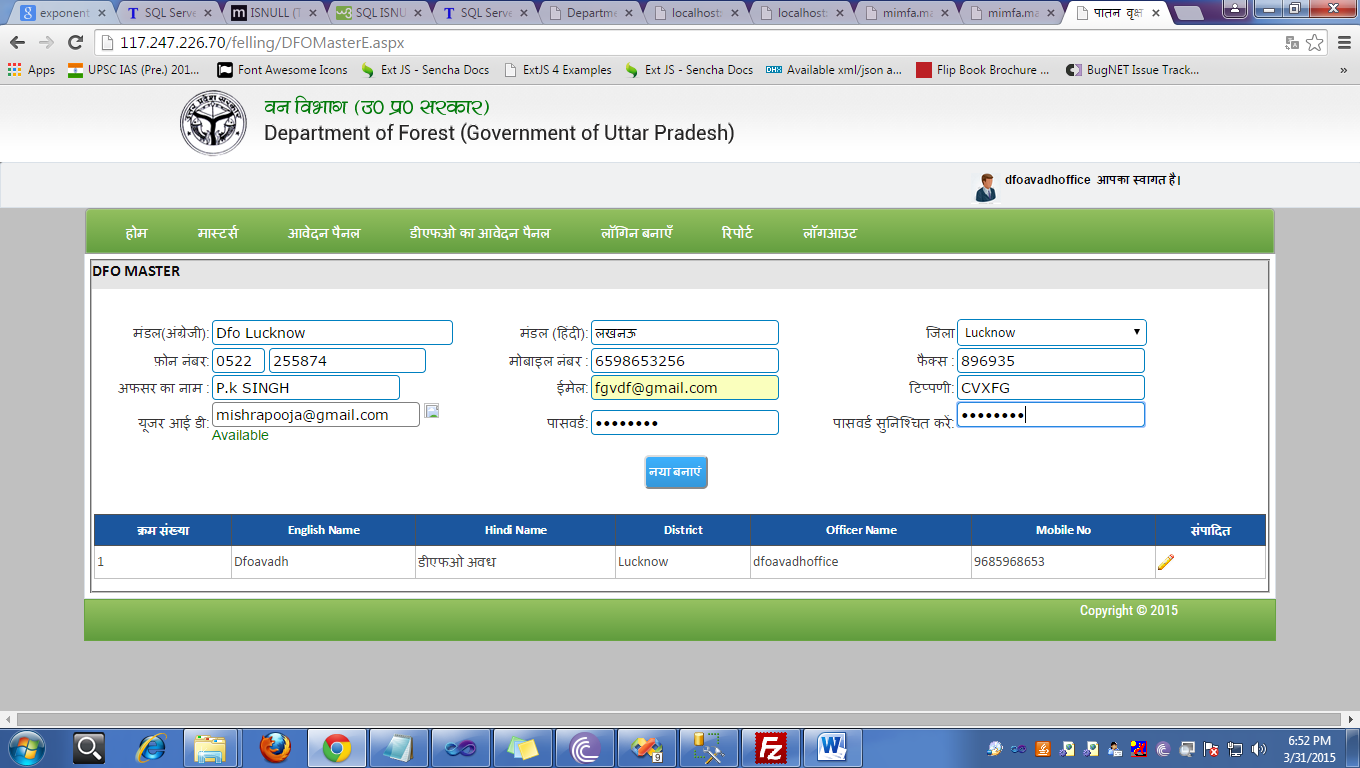 16- For Sdo Master Entry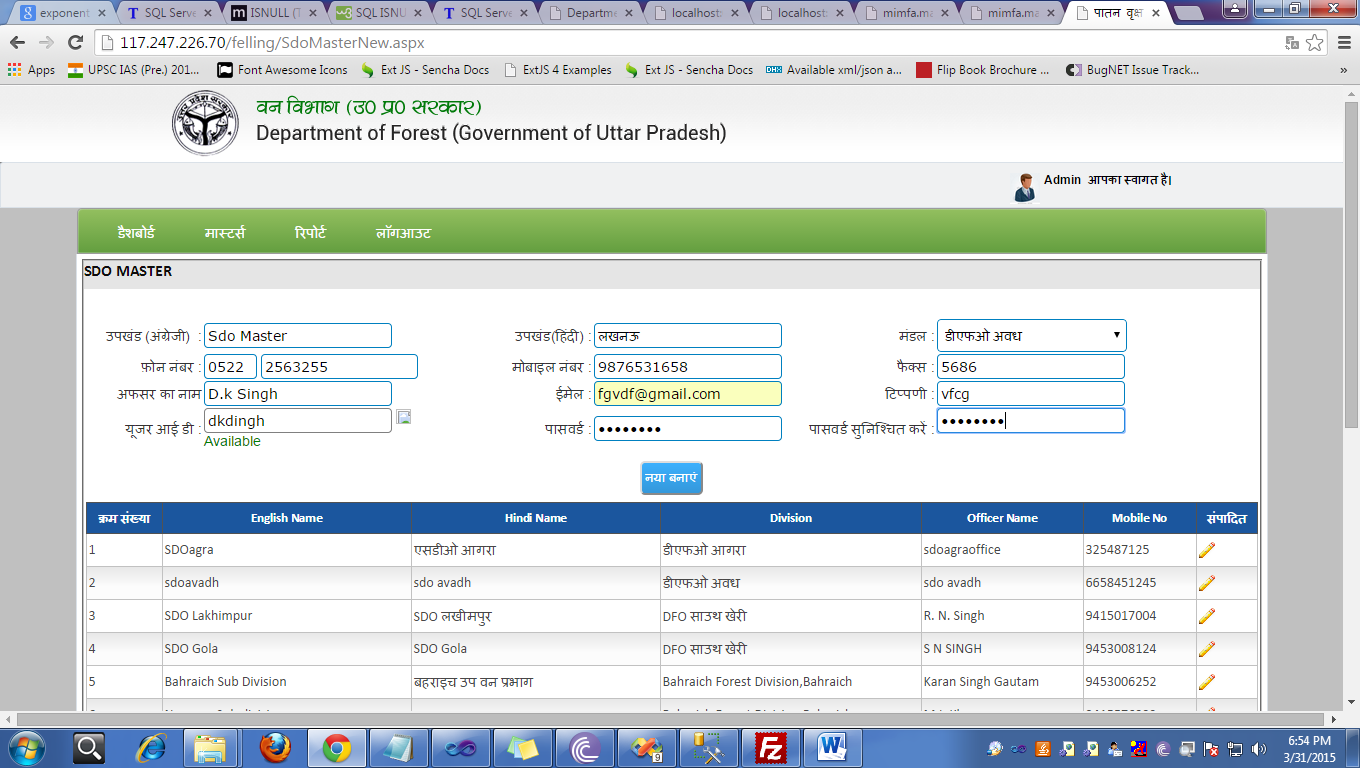 17- For Ro Master Entry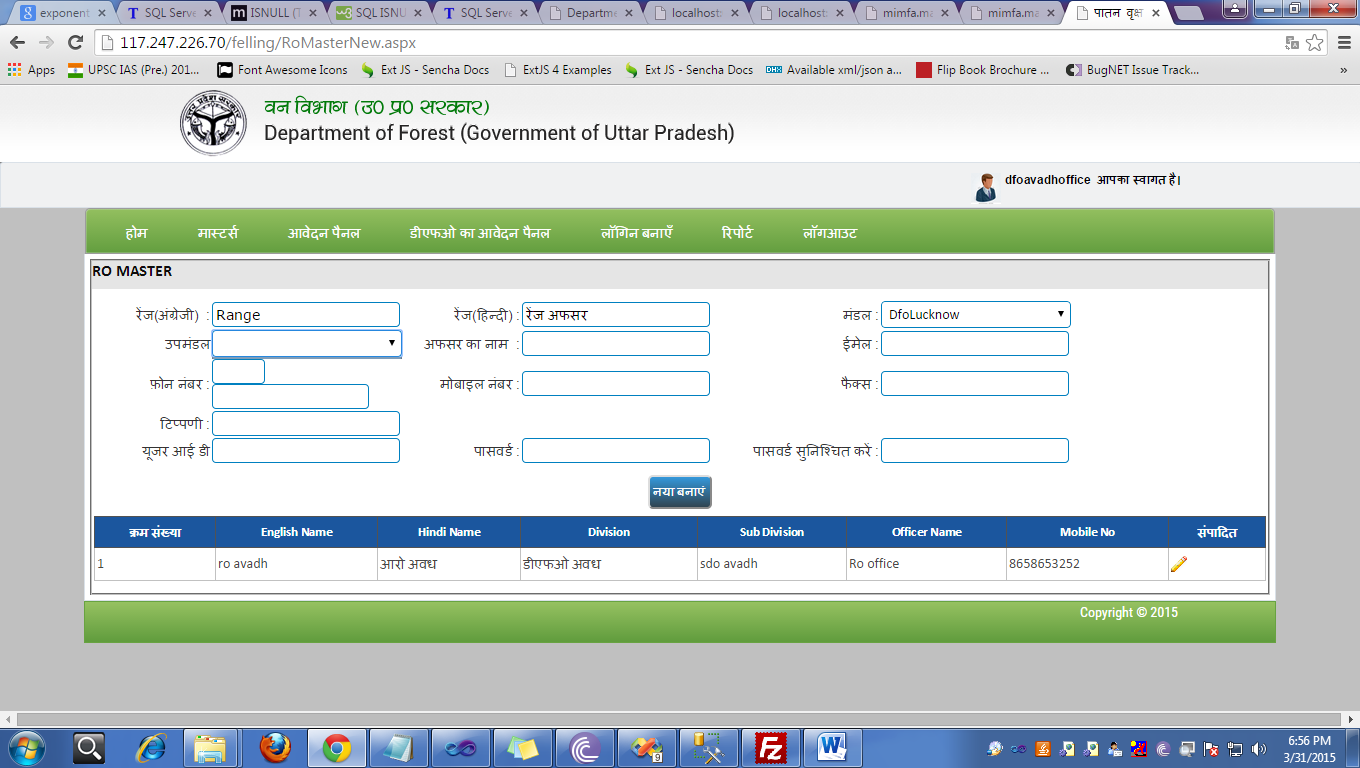 18- For Forester Master Entry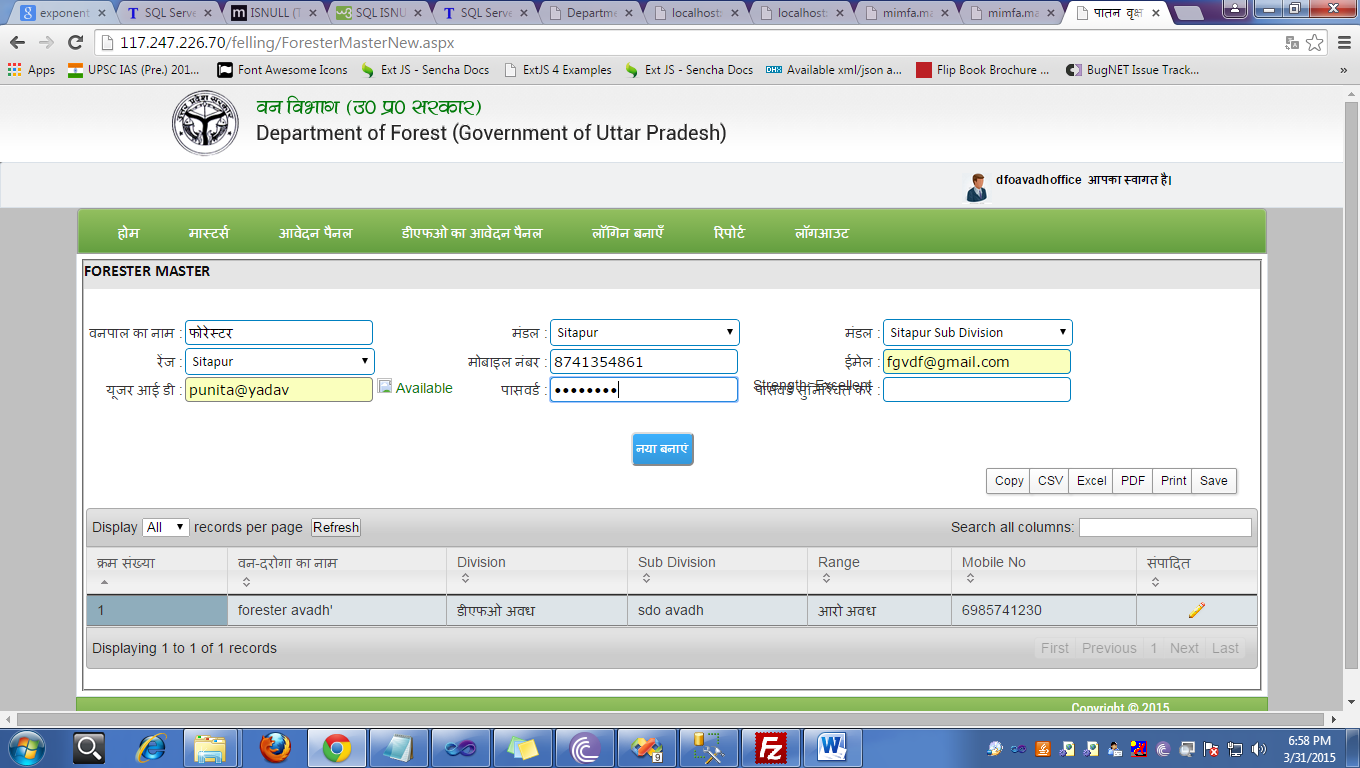 